CREDIT ACCOUNT FORM                                                  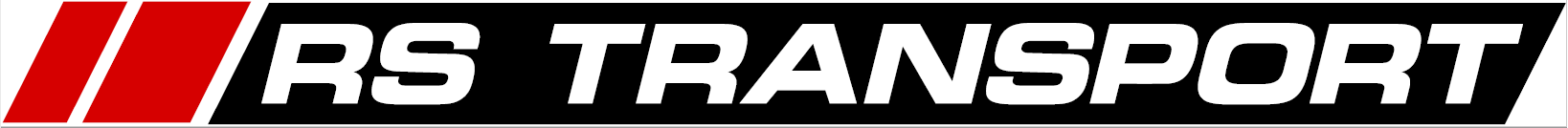 7 Lower Farm Way, Nuneaton, CV10 0FDenquiries@rstransportmidlands.co.ukTel: 07502578215Company DetailsCompany DetailsTick where applicable:        Sole Trader (   )               Partnership  (   )               Limited Company  (   )Tick where applicable:        Sole Trader (   )               Partnership  (   )               Limited Company  (   )Name (person applying):  Name (person applying):  Company name:Company name:Email:Tel: Registered company address: Registered company address: Postcode: Company Reg no: VAT no:Name(s) of Director(s):Name(s) of Director(s):Date of Est: Date of Est: Nature of Business:Nature of Business:Correspondence address:Correspondence address:Accounts Email:Accounts Email:Purchase order required:    Yes(   )           No  (   )Purchase order required:    Yes(   )           No  (   )Contact Name:Contact Name:Payment of Account (contact details)Payment of Account (contact details)Contact Name: Contact Name: Tel:Email: Monthly Credit amount (£): Monthly Credit amount (£): PLEASE NOTE OUR CREDIT TERMS ARE STRICTLY NET 30 DAYS. RS TRANSPORT (MIDLANDS) LTD. RESERVE THE RIGHT TO WITHDRAW ANY CREDIT SERVICES GRANTED IF THE ACCOUNT BECOMES OVERDUE OR LIMIT IS EXCEEDEDBank Reference Bank Reference Name of Bank: Name of Bank: Branch:  Branch:  Sort Code: Account no:Trade Ref 1Trade Ref 1Trade Ref 2Trade Ref 2Name/Company:Name/Company:Name/Company:Name/Company:Tel:E:T:E:Address: Address: Address: Address: 